Discovery Bible StudyThe main objective of Discovery Bible Study is to let your friends discover for themselves what the Bible says! The role of the leader is not to teach but to ask good questions. You can trust that the Holy Spirit will teach them through God´s word. (John 6:44-45; 16:13). Read the key Bible passage!Ask someone to retell it in his/her own word!Explore the key Bible passage using good questions, e.g.What stands out for you in that story/passage?What can we learn in this passage about God?What can we learn in this passage about people?What can we learn in this passage about …? (the main topic of the series)What surprises you?What does … mean?Why?When you read this passage, which questions come to your mind?In case you have additional Bible verses, ask: What do these verses say about …? (the topic)Take time to talk about the practical application!How can we obey/apply what we have learned today?With whom can we share what we have learned?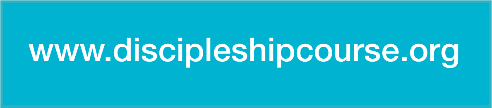 Discovery Bible StudyThe main objective of Discovery Bible Study is to let your friends discover for themselves what the Bible says! The role of the leader is not to teach but to ask good questions. You can trust that the Holy Spirit will teach them through God´s word. (John 6:44-45; 16:13). Read the key Bible passage!Ask someone to retell it in his/her own word!Explore the key Bible passage using good questions, e.g.What stands out for you in that story/passage?What can we learn in this passage about God?What can we learn in this passage about people?What can we learn in this passage about …? (the main topic of the series)What surprises you?What does … mean?Why?When you read this passage, which questions come to your mind?In case you have additional Bible verses, ask: What do these verses say about …? (the topic)Take time to talk about the practical application!How can we obey/apply what we have learned today?With whom can we share what we have learned?Discovery Bible StudyThe main objective of Discovery Bible Study is to let your friends discover for themselves what the Bible says! The role of the leader is not to teach but to ask good questions. You can trust that the Holy Spirit will teach them through God´s word. (John 6:44-45; 16:13). Read the key Bible passage!Ask someone to retell it in his/her own word!Explore the key Bible passage using good questions, e.g.What stands out for you in that story/passage?What can we learn in this passage about God?What can we learn in this passage about people?What can we learn in this passage about …? (the main topic of the series)What surprises you?What does … mean?Why?When you read this passage, which questions come to your mind?In case you have additional Bible verses, ask: What do these verses say about …? (the topic)Take time to talk about the practical application!How can we obey/apply what we have learned today?With whom can we share what we have learned?